SOLICITUD DE MODIFICACIÓN / INCORPORACIÓN DE PROFESORADO EN ASIGNATURAS DE MÁSTER UNIVERSITARIO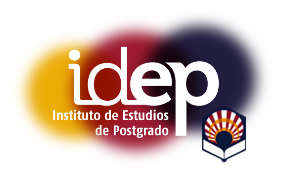 El Consejo Académico del Máster Universitario en …...................................................................... reunido en fecha  …. / .... / .…. , considerando los méritos docentes de los profesores implicados, aprueba la solicitud de modificación / incorporación de profesorado o docencia para el curso 20   /20   . (Es necesaria una memoria justificativa cuando el profesor sustituto es de una categoría inferior al sustituido)El Consejo de Departamento de …............................................................................................... reunido en fecha  …. / .... / .…. ha acordado dar el visto bueno a la modificación del Plan Docente del Departamento para el curso 20   /20   .Actualmente figura:Debe figurar
ANEXO I
SOLICITUD DE MODIFICACIÓN / INCORPORACIÓN DE PROFESORADO EN ASIGNATURAS DE MÁSTER UNIVERSITARIONo puede aparecer ningún profesor con carga lectiva inferior a 1 crédito En caso de sustitución de un profesor por otro, hay que acreditar que los méritos del profesor sustituto deben de ser equivalentes a los del profesor sustituido.En el caso de que en la modificación / incorporación de profesorado o carga lectiva intervengan varios departamentos, se debe aportar la aprobación por parte de todos los departamentos implicados.  La aprobación definitiva de esta solicitud la realizará la Comisión de Másteres y DoctoradoCÓDIGOASIGNATURA – MÁSTERASIGNATURA – MÁSTERASIGNATURA – MÁSTERASIGNATURA – MÁSTERASIGNATURA – MÁSTERASIGNATURA – MÁSTERNOMBRE PROFESORNOMBRE PROFESORCATEGORÍA PROFESIONALUCOSi / NoÁREA CONOCIMIENTODEPARTAMENTOCRÉDITOSCÓDIGOASIGNATURA – MÁSTERASIGNATURA – MÁSTERASIGNATURA – MÁSTERASIGNATURA – MÁSTERASIGNATURA – MÁSTERASIGNATURA – MÁSTERNOMBRE PROFESORNOMBRE PROFESORCATEGORÍA PROFESIONALUCOSi / NoÁREA CONOCIMIENTODEPARTAMENTOCRÉDITOSFdo.: El/la Director del DepartamentoNombre y apellidos______________________________Fdo.: El/la Director Académico del MásterNombre y apellidos __________________________